График консультирования родителей в МОУ ООШ с.Тамбовка в режиме дистанционного обучения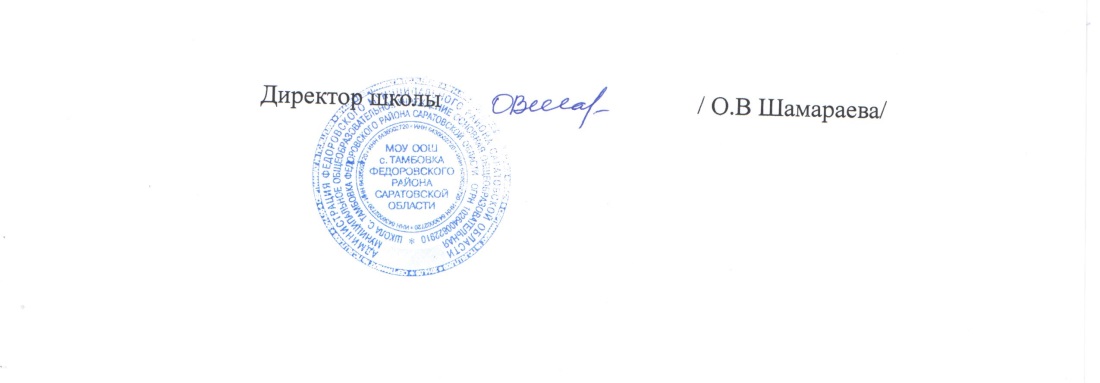 Дни недели№ урокапредметклассучительТелефоны родителейпонедельник1Родной (русский) язык 2Тихонова О.П.89272256808понедельник1Русский язык4Тихонова О.П.89372206631понедельник1Информатика 6Ракова Г.А.8927052597389376636023понедельник1География 7Чугунова Н.В.8927279389689376365672понедельник1Русский язык8Фролова Т.Н.89372206631понедельник1Биология 9Шамараева О.В.892714860028927163988889297703007понедельник2Чтение 2,4Тихонова О.П.8927225680889372206631понедельник2Русский язык6Фролова Т.Н.8927052597389376636023понедельник2Биология 7Шамараева О.В.8927279389689376365672понедельник2Информатика 8Ракова Г.А.89372206631понедельник2Алгебра 9Чугунова Н.В.892714860028927163988889297703007понедельник3Математика 2,4Тихонова О.П.8927225680889372206631понедельник3Математика 6Чугунова Н.В.8927052597389376636023понедельник3Русский язык7Фролова Т.Н.8927279389689376365672понедельник3Биология 8Шамараева О.В.89372206631понедельник3Физика 9Ракова Г.А.892714860028927163988889297703007понедельник4История 6Тихонова О.П.8927052597389376636023понедельник4Алгебра 7Ракова Г.А.8927279389689376365672понедельник4Алгебра 8Чугунова Н.В.89372206631понедельник4Русский язык 9Фролова Т.Н.892714860028927163988889297703007понедельник5Литература 6Фролова Т.Н.8927052597389376636023понедельник5Информатика 7Ракова Г.А.8927279389689376365672понедельник5География 8Чугунова Н.В.89372206631понедельник5ОБЖ9Никифоров В.Ф.892714860028927163988889297703007понедельник6Литература 9Фролова Т.Н.892714860028927163988889297703007понедельник7Родной (русский) язык9Фролова Т.Н.892714860028927163988889297703007вторник1Математика 2,4Тихонова О.П.8927225680889372206631вторник1Биология 6Шамараева О.В.8927052597389376636023вторник1Геометрия 7Ракова Г.А.8927279389689376365672вторник1Литература 8Фролова Т.Н.89372206631вторник1География 9Чугунова Н.В.892714860028927163988889297703007вторник2Окружающий мир2,4Тихонова О.П.8927225680889372206631вторник2Русский язык6Фролова Т.Н.8927052597389376636023вторник2Введение в химию 7Шамараева О.В.8927279389689376365672вторник2ОБЖ8Никифоров В.Ф.89372206631вторник2Физика 9Ракова Г.А.892714860028927163988889297703007вторник3Русский язык2,4Тихонова О.П.8927225680889372206631вторник3Русский язык6Фролова Т.Н.8927052597389376636023вторник3Физика 7Ракова Г.А.8927279389689376365672вторник3Химия 8Шамараева О.В.89372206631вторник3Геометрия 9Чугунова Н.В.892714860028927163988889297703007вторник4Обществознание 6Ракова Г.А.8927052597389376636023вторник4Литература 7Фролова Т.Н.8927279389689376365672вторник4Геометрия 8Чугунова Н.В.89372206631вторник4Химия 9Шамараева О.В.892714860028927163988889297703007вторник5Математика 6Чугунова Н.В.8927052597389376636023вторник5История 7Тихонова О.П.8927279389689376365672вторник5Физика 8Ракова Г.А.89372206631вторник5Русский язык9Фролова Т.Н.892714860028927163988889297703007вторник6Обществознание 7Ракова Г.А.8927279389689376365672вторник6Русский язык8Фролова Т.Н.89372206631вторник6История 9Ракова Г.А.892714860028927163988889297703007среда1Английский язык2,4,6,7Оломская Е.П.892722568088937220663189270525973893766360238927279389689376365672среда1Русский язык8Фролова Т.Н.89372206631среда1Обществознание 7Ракова Г.А.8927279389689376365672среда2Русский язык2,4Тихонова О.П.8927225680889372206631среда2Русский язык6Фролова Т.Н.8927052597389376636023среда2Биология 7Шамараева О.В.8927279389689376365672среда2Алгебра 8Чугунова Н.В.89372206631среда2Немецкий язык9Оломская Е.П.892714860028927163988889297703007среда3Математика 2,4Тихонова О.П.8927225680889372206631среда3Литература 6Фролова Т.Н.8927052597389376636023среда3Алгебра 7Ракова Г.А.8927279389689376365672среда3Английский язык 8,9Оломская Е.П.89372206631892714860028927163988889297703007среда4Английский язык2,4,6,7Оломская Е.П.892722568088937220663189270525973893766360238927279389689376365672среда4География 8Чугунова Н.В.89372206631среда4Литература 9Фролова Т.Н.892714860028927163988889297703007среда5Математика 6Чугунова Н.В.8927052597389376636023среда5Русский язык 7Фролова Т.Н.8927279389689376365672среда5История 8Ракова Г.А.89372206631среда5Алгебра 9Чугунова Н.В.892714860028927163988889297703007среда6Английский язык6-9Оломская Е.П.8927052597389376636023892727938968937636567289372206631   892714860028927163988889297703007                                                   среда7Английский язык8,9Оломская Е.П.89372206631892714860028927163988889297703007четверг1Русский язык2,4Тихонова О.П.8927225680889372206631четверг1Математика 6Чугунова Н.В.8927052597389376636023четверг1Геометрия 7Ракова Г.А.8927279389689376365672четверг1Литература 8Фролова Т.Н.89372206631четверг1Биология 9Шамараева О.В.892714860028927163988889297703007четверг2Чтение 2,4Тихонова О.П.8927225680889372206631четверг2История 6Тихонова О.П.8927052597389376636023четверг2Русский язык7Фролова Т.Н.8927279389689376365672четверг2Химия 8Шамараева О.В.89372206631четверг2Геометрия 9Чугунова Н.В.892714860028927163988889297703007четверг3Окружающий мир2,4Тихонова О.П.8927225680889372206631четверг3Русский язык6Фролова Т.Н.8927052597389376636023четверг3География 7Чугунова Н.В.8927279389689376365672четверг3Биология 8Шамараева О.В.89372206631четверг3История 9Ракова Г.А.892714860028927163988889297703007четверг4Литература 7Фролова Т.Н.8927279389689376365672четверг4Геометрия 8Чугунова Н.В.89372206631четверг4Химия 9Шамараева О.В.892714860028927163988889297703007четверг5Обществознание 8Ракова Г.А.89372206631четверг5Русский язык9Фролова Т.Н.892714860028927163988889297703007четверг6Информатика 9Ракова Г.А.892714860028927163988889297703007четверг7География 9Чугунова Н.В.892714860028927163988889297703007пятница1Математика 2,4Тихонова О.П.8927225680889372206631пятница1География 6Чугунова Н.В.8927052597389376636023пятница1Русский язык7Фролова Т.Н.8927279389689376365672пятница1История 8Ракова Г.А.89372206631пятница1Литература 9Фролова Т.Н.892714860028927163988889297703007пятница2Русский язык2,4Тихонова О.П.8927225680889372206631пятница2Русский язык6Фролова Т.Н.8927052597389376636023пятница2Физика 7Ракова Г.А.8927279389689376365672пятница2Алгебра 8Чугунова Н.В.89372206631пятница2Физика 9Ракова Г.А.892714860028927163988889297703007пятница3Чтение 2,4Тихонова О.П.8927225680889372206631пятница3Математика 6Чугунова Н.В.8927052597389376636023пятница3Алгебра 7Ракова Г.А.8927279389689376365672пятница3Физика 8Ракова Г.А.89372206631пятница3Родная литература9Фролова Т.Н.892714860028927163988889297703007пятница4Родная литература2Тихонова О.П.89272256808пятницаЛитература 6Фролова Т.Н.8927052597389376636023пятницаИстория 7Тихонова О.П.8927279389689376365672пятницаАлгебра 9Чугунова Н.В.892714860028927163988889297703007